T.C.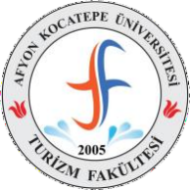 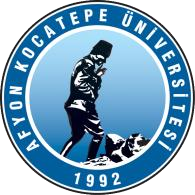 AFYON KOCATEPE ÜNİVERSİTESİTURİZM FAKÜLTESİ DEKANLIĞINA	Fakültenizin……………………………………………………Bölümü………………… numaralı öğrencisiyim. 20...-20… Eğitim- Öğretim Yılında;□ kendi isteğimle Yabancı Diller Yüksekokulunda hazırlık sınıfı eğitimi almak istiyorum.□kendi isteğimle hazırlık sınıfı kaydımın iptal edilerek, birinci sınıfa kaydımın yapılmasını istiyorum.	Gereğini bilgilerinize arz ederim. ……/……./20..	Adı Soyadı	     İmzaAdres: Tel No:E-Posta: